ОбществознаниеТема урока «Будь смелым»Учебник стр.92-97Видеоматериал по теме можно просмотреть на сайте https://www.yaklass.ru/      2.Прочитай текст параграфа 11.Ответь устно на вопросы 3 и 4 к параграфу из раздела «Проверим себя»В тетради письменно дай ответ на вопросы 1и 2.Выполненные задания отправлять на адрес электронной почты oksananowik0626@mail.ru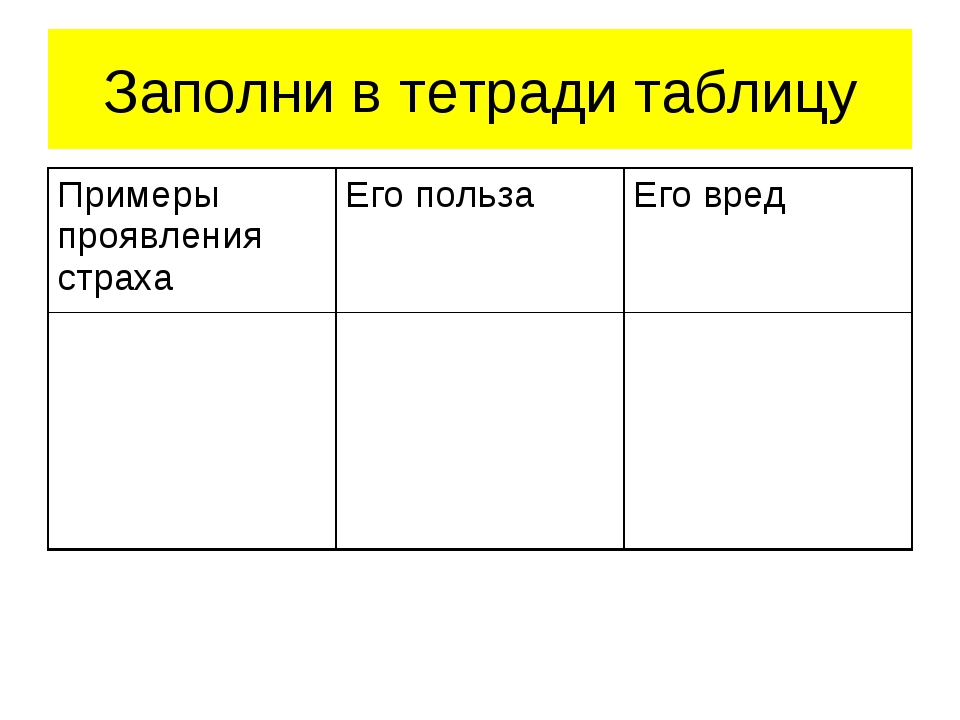 